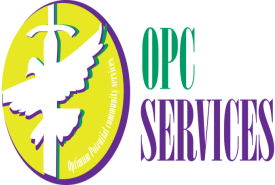 Client’s Information:  Client Name: ____________                                            Title: Mr./Mrs.__ /Ms.___Date of Birth:                             Age: ___________SS#:________________Gender: __ Male                    Female   ___ Other Client’s Address:   ____________________________________________       Client’s Phone #: Home_____________ Cell: _______________    Email:  ________Parents/Guardian:_____________________________Phone #:___________________    Email: _______Marital status: ___ Married __Divorce __Separate ____ Single never married    __ other/explain:____Emergency contact:_______________            Relationship: _____Emergency contact Phone #: __________________   Email: _______________Financial responsibility for service rendered by Optimum Potential Community Services: Print name of responsible person: ___________    Insurance Name:      ______ Policy#:____Group# __________________________________________________Address: _____________________________________________________________Phone #:______________________________________________________________Doctor’s Name:_______________________  Contact Information: ________________Phone #:___________ Fax: ____________Are you currently taking medication? Yes _ No _   Please list medications below:Name of medication/s: _______________; _________________;   _______________Allergy:___________________________Diagnosis: __________________________Client Signature: ____________________                              Date: __________ Parents/ caregiver/guardian signature: _________________ Date: _________OPCS Staff Signature: _________________                          Date:How did you hear about us? My Primary Care Physician __ Therapist __ School __ Church __ Other __